филиал муниципального бюджетного общеобразовательного учреждения «Жариковская средняя общеобразовательная школа Пограничного муниципального округа» в с. Нестеровка	Приказ от 31.10.2022 г.                                                                                             № 25Об организации работы школьного хора «Мелодия»Во исполнения приказа по школе от 31.10.2022г № 25 «Об организации работы школьного хора «Мелодия», на основании положения о школьном хоре, с целью эстетического воспитания учащихся, раскрытия творческого потенциала детей, повышения их культурного уровня в области музыкально-хорового искусства, организации досуга учащихся Приказываю:Организовать работу по созданию школьного хораНазначить руководителем хора Терентьеву Е.Б. учителя начальных классовУтвердить:- Положение о школьном хоре (Приложение 1)- Состав школьного хора (Приложение 2)- График работы школьного хора (Приложение 3)- Должностная инструкция руководителя хора (Приложение 4)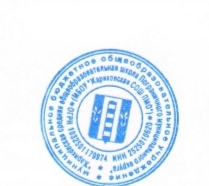 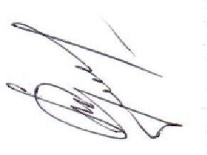 Руководитель филиала                                          Кутафина Н.С. 